Student InformationEligibilityHas student completed a PowerUP! Registration Form?		Yes		NoIs student eligible for Free and Reduced Lunch Program?	Yes		NoIs there more than one student attending PowerUP! in your household?	Yes	NoLetter of RecommendationPlease attach a letter of recommendation from your child’s teacher, church official, or community member detailing the student’s need for the PowerUP! After School Program.Additional Info Please tell us why you would like to be considered for a scholarship, as well as how you think your child will benefit from the program.  You may attach an extra sheet if needed.Agreement and SignatureBy submitting this application, I affirm that the facts set forth in it are true and complete. I understand that if my child is accepted as a scholarship recipient, he/she must abide by all rules set forth by NMCYF in order to remain eligible for the scholarship.Our PolicyIt is the policy of this organization to provide equal opportunities without regard to race, color, religion, national origin, gender, sexual preference, age, or disability.Scholarship Application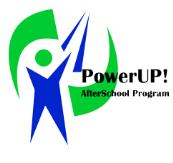 Student NameParent/Guardian NameStreet AddressCity ST ZIP CodeHome PhoneWork PhoneE-Mail AddressName (printed)SignatureDate